Светлана Валентиновна Абакшонок ГБОУДОД СПБДШИ им. М.И. Глинки Развитие технических навыков игры на домре
в начальных классах детской музыкальной школыМетодические рекомендации для преподавателей  «Без гамм и упражнений я бы не стал тем, кем стал»А.А.Цыганков Исполнительская техника музыканта-инструменталиста – это совокупность сформированных умений и навыков, активно участвующих в процессе звукоизвлечения. Развитию техники способствует систематическая работа над упражнениями, гаммами и этюдами. Известный пианист, композитор и педагог Ферруччо Бузони говорил: «Чем больше профессионально-технических средств имеет в своем распоряжении художник, тем больше найдет он им применение».Техника игры на домре основана на координации обеих рук музыканта. Большое значение здесь имеет методика постановки рук. Основным методом работы над техническими трудностями в пьесах, упражнениях, гаммах и этюдах является постепенное продвижение от медленного темпа к быстрому, и наоборот. Цель данной учебно-методической работы – сформировать технические навыки игры на домре, развить природные данные ученика детской музыкальной школы. Задачи – систематизировать упражнения, гаммы и этюды, направленные на развитие беглости пальцев левой руки и движений правой руки домриста.Часть I. Упражнения для пальцев левой руки Подготовительное упражнение без инструмента называется «пальчики здороваются». Учащийся совершает необходимые движения пальцами левой руки. Указательный палец подушечкой опускается на подушечку большого пальца. Нажим происходит указательным пальцем. Затем, поднимаем палец. То же самое проделываем со средним, безымянным пальцем и мизинцем. Отрабатывается навык «нажал-расслабил». При этом вырабатываются движенния, необходимые для прижатия струны.  Упражнение 1. Назовем его «здравствуй». Звук извлекается большим пальцем правой руки. Пальцы левой руки ставим на вторую струну, начиная со второго лада, в полупозицию. Упражнение играется каждым пальцем левой руки поочередно. Нажали первым пальцем, сыграли, отпустили палец, сыграли на открытой струне, нажали вторым пальцем, сыграли, отпустили палец, сыграли на открытой струне и так далее. 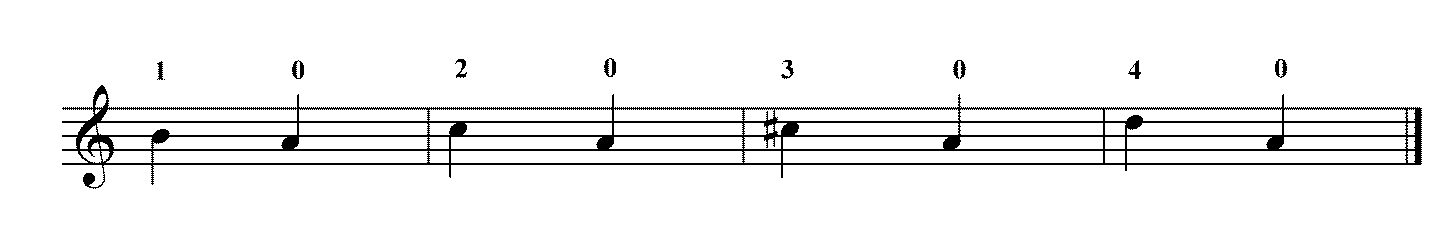  Упражнение 2. «Тихий час» Поставить молча все четыре пальца на вторую струну в полупозицию, начиная со второго лада. Ладонь не прижимать к грифу. Между пальцами должны быть маленькие промежутки. Без игры правой рукой нажать всеми четырьмя пальцами на струну, ощутить мышечное усилие, затем приподнять все пальцы. Затем, нажать на струну первыми тремя пальцами, и снова приподнять их. Нажать на струну двумя первыми пальцами и приподнять их. Наконец, нажать на струну первым пальцем и приподнять его. Упражнение 3. «Зарядка» Большим пальцем правой руки озвучиваем «тихий час».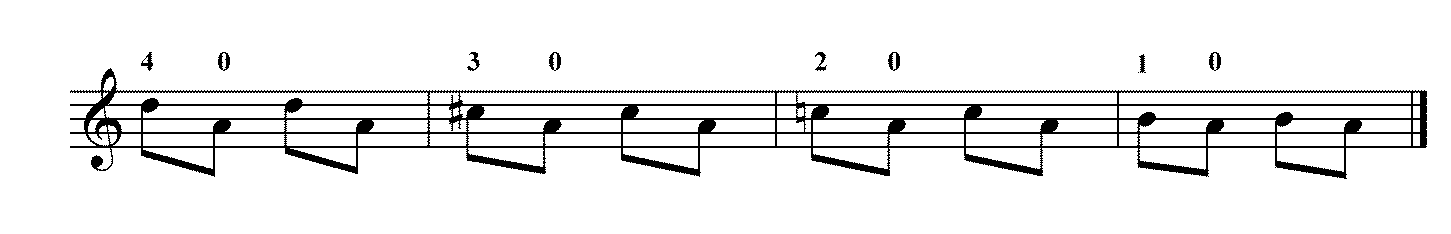  Упражнение 4. «Неваляшка» Упражнение выполняется на второй струне. Играем по открытой струне ноту «ля», затем, озвучиваем упражнение со второго лада подряд 1-м, 2-м, 3-м, 4-м пальцами по полутонам. Затем, в обратном порядке, и так далее, каждый раз сдвигая кисть на полутон вверх. Отработанные пальцы при движении вверх остаются на струне, а при движении вниз отпускаются по одному, находясь над грифом. 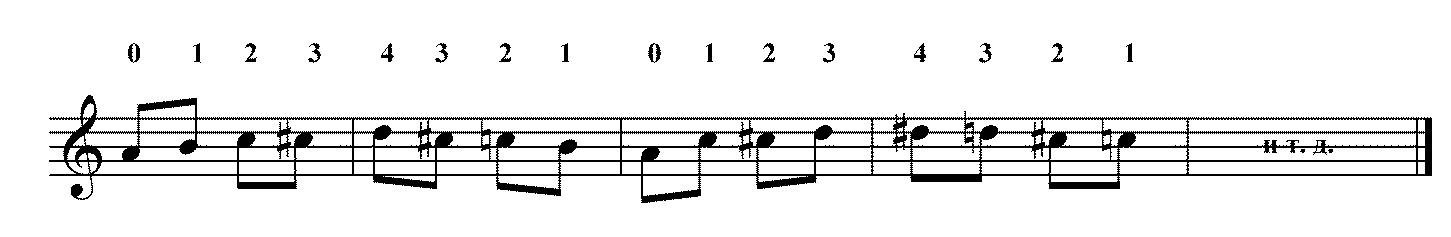  Упражнение №5. «Гусеница» Играем от 2-го лада на второй струне подряд 1-ым, 2-ым, 3-им, 4-ым пальцами по полутонам, затем, сдвинув кисть вдоль грифа на полутон, продолжаем играть от третьего лада всеми пальцами подряд, и так далее до 10-го лада. Звук извлекается большим пальцем правой руки.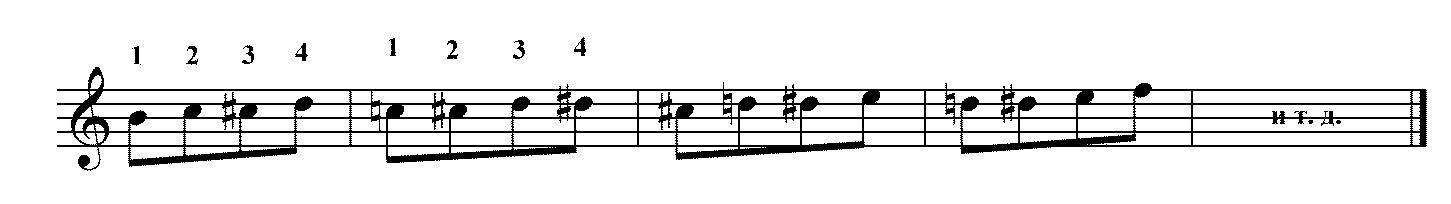  Более сложно сыграть гусеницу в обратную сторону: нужно во время игры 1-ым пальцем сузить лодонь и как только мизинец нажал на лад, остальные пальцы распределить по струне.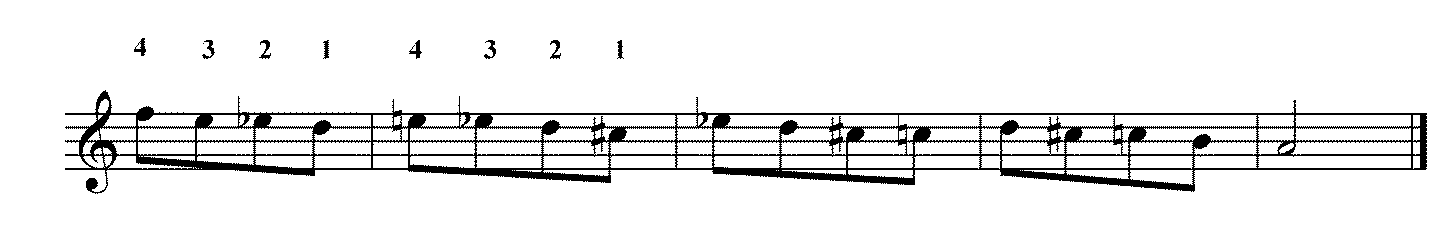  Упражнение №6. «Полосатая гусеница» Продвигаемся по грифу, начиная от второго лада 1-ым, 3-им, 2-ым, 4-ым пальцами в полупозиции, затем, сдвигаем кисть на полтона и играем с 3-го лада так же, и так далее, до 12-го лада.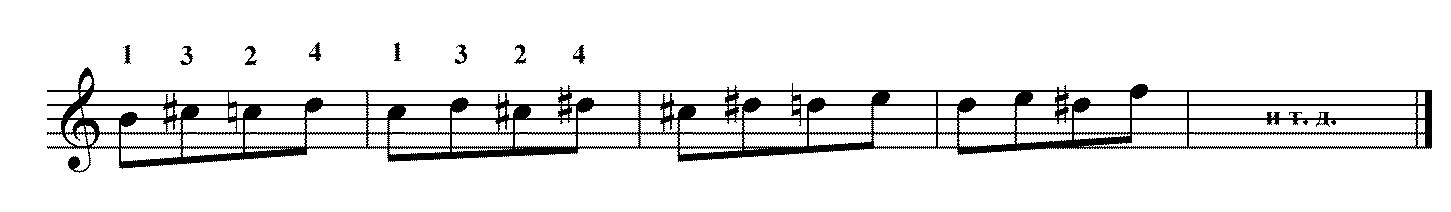 Теперь в обратную сторону, начиная от 4-го пальца (4-2-3-1), сдвигая кисть на полутон вниз, продвигаемся вниз по грифу.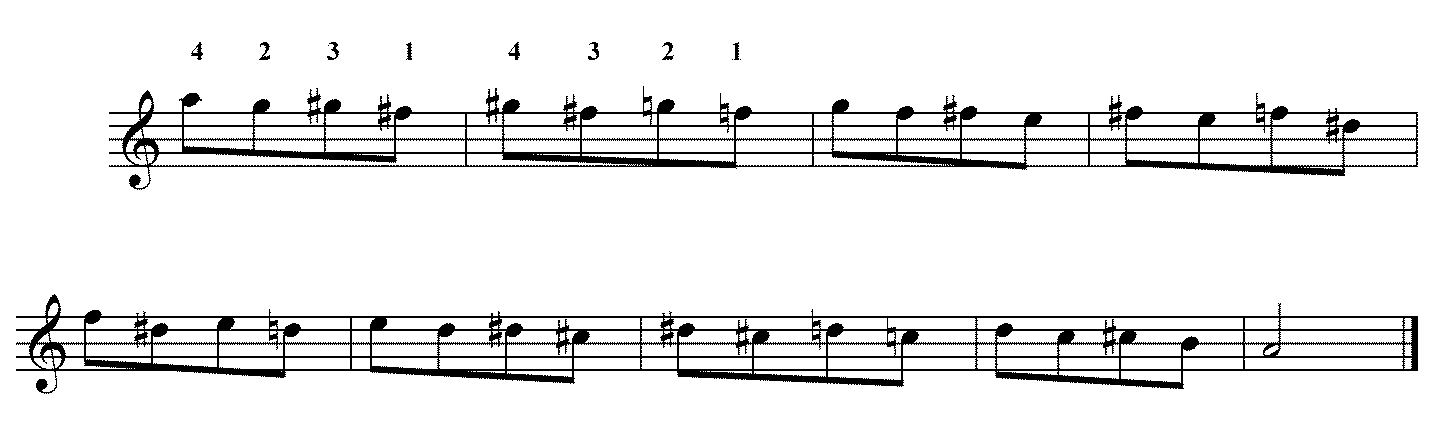  Упражнение №7. «Растяжка» Сначала выполним подготовительное упражнение без инструмента. Из естественного положения кисти левой руки производим максимальное сгибание 3-их и 2-ых фаланг к 1-ым фалангам всех пальцев, кроме большого. Но 1-ые фаланги не касаются ладони. В этом положении 3-и фаланги будут параллельно 1-ым. Это и есть положение пальцев при игре хроматизмов. А теперь пальцы, находясь согнутыми, раздвигаем, растягиваем. Затем расслабляем. Этим действием отрабатывается расстяжка пальцев. Выполняем упражнение «растяжка» на инструменте. Ставим пальцы на вторую струну со 2-го лада, в первой позиции в мажорном звукоряде. Большой палец будет находиться напротив указательного пальца и немного выступать над грифом. Вначале пальцы ставим без звука, приподнимаем пальцы над струной и ощущаем растяжку между пальцами. Нужно следить за тем, чтобы пальцы оставались над грифом. Теперь играем, начиная со 2-ой открытой струны по мажорному звукоряду четырьмя пальцами подряд.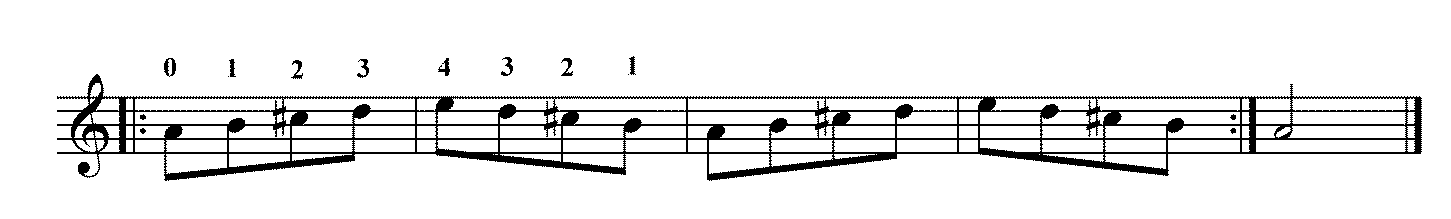  Упражнение №8. «Соседи» Начиная с открытой 2-ой струны, играем ноты ля-си, ля-си, до-диез –ре, до-диез-ре и так далее по ля-мажорной гамме до ноты ля вверх и в обратном порядке вниз. Это упражнение на чередование двух звуков, в котором один из пальцев остается на грифе, как бы «приклеен» к нему.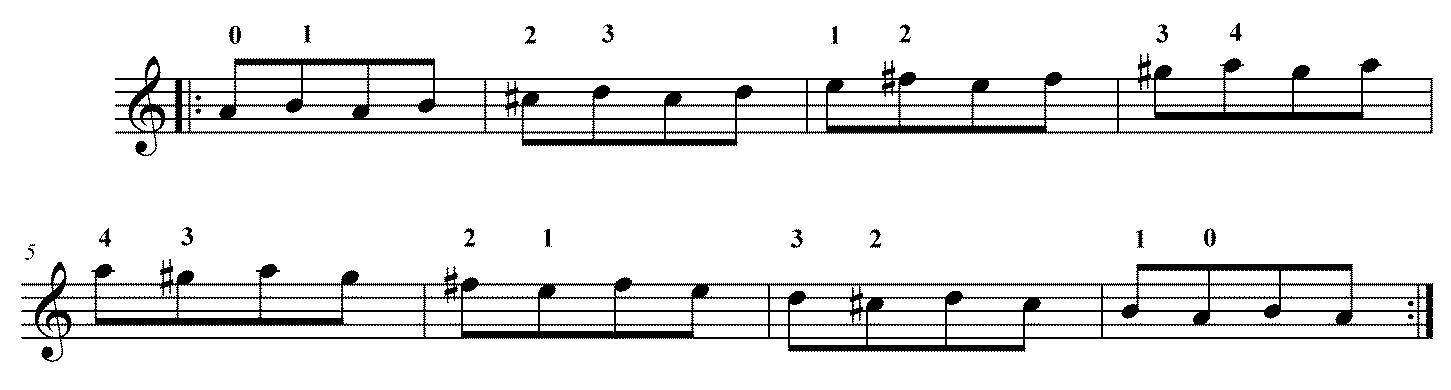  Упражнение №9. «Отскок» Это упражнение на чередование нажимаемой ноты и открытой струны. В подвижном темпе происходит «отскок» пальца от струны.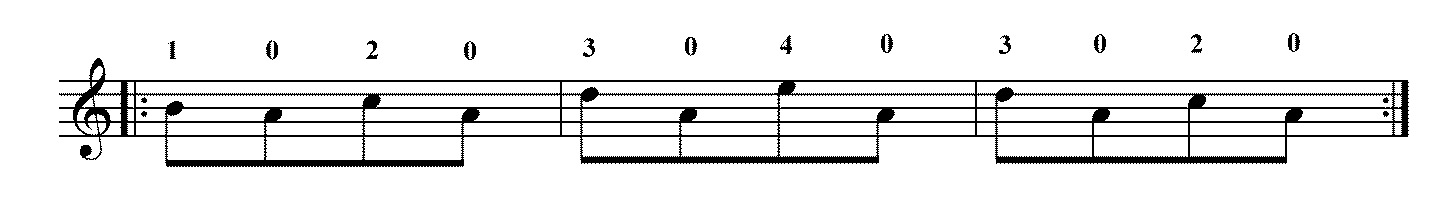  Упражнение №10. «Шрадик» Упражнение Шрадика заимствовано из «Школы скрипичной техники». Это пособие, прошедшее испытание временем, признано лучшим для технического развития не только скрипачами, но и другими исполнителями на струнных инструментах, и в первую очередь, домристами. Учащийся по «Школе» Шрадика без изменения тональности и переработки нотного текста имеет возможность совершенствовать свое мастерство. Предлагаемые упражнения предназначены для отработки нужных движений пальцев левой руки, для воспитания выдержки и выносливости у исполнителя. Во время игры пальцы домриста находятся в первой позиции, особенно 3-ий и 4-ый. Каждый палец должен находиться над тем ладом, на который ему придется нажимать. Главное внимание уделяется укреплению мизинца. Лишние движения вносят в игру ненужную суетливость и утяжеляют ее. Чем ближе к струнам свободные от игры пальцы, тем полнее звучат исполняемые ими ноты. Работая над упражнением Шрадика, нельзя переутомлять пальцы, и при малейшей усталости нужно прекратить игру. Необходимо постепенно увеличивать нагрузки.Часть II. Упражнения для кисти правой руки. Игра медиатором Переходим к обучению ученика игре с помощью медиатора. Целесообразно сначала без инструмента выполнять кистевые движения правой рукой: «красить стену кисточкой», двигать кистью по столу дугообразно, вправо-влево. Затем, двигаем кистью по папке, поставив ее вместо домры, делая движения замах-бросок. Вращаем кисть в воздухе, описывая цифры 3, 6, 8, 9, 0. Взяв медиатор, « рисуем» на панцире кружочки. Следующий шаг – игра медиатором по открытым струнам ударами вниз. После этого, играем медиатором упражнения с №1 по №8 из Части I. Затем, все эти упражнения играем ударами вверх. После этого, играем упражнения с №1 по №11 ударами в разные стороны, сначала вниз-вверх, затем вверх-вниз. Сила ударов вниз и вверх должна быть равной, удары должны быть ритмичными. Здесь очень важен слуховой контроль, а также необходимо следить за координацией движений рук. Часть III. Смена позиций Основой техники движений левой руки является смена позиций. Умение осуществлять быстрое перемещение руки вдоль грифа, не нарушая ритма мелодии, не менее важная задача, чем развитие беглости пальцев. Перемещение руки по грифу происходит резким движением, скачкообразно. Упражнение № 11. Подготовка к смене позиций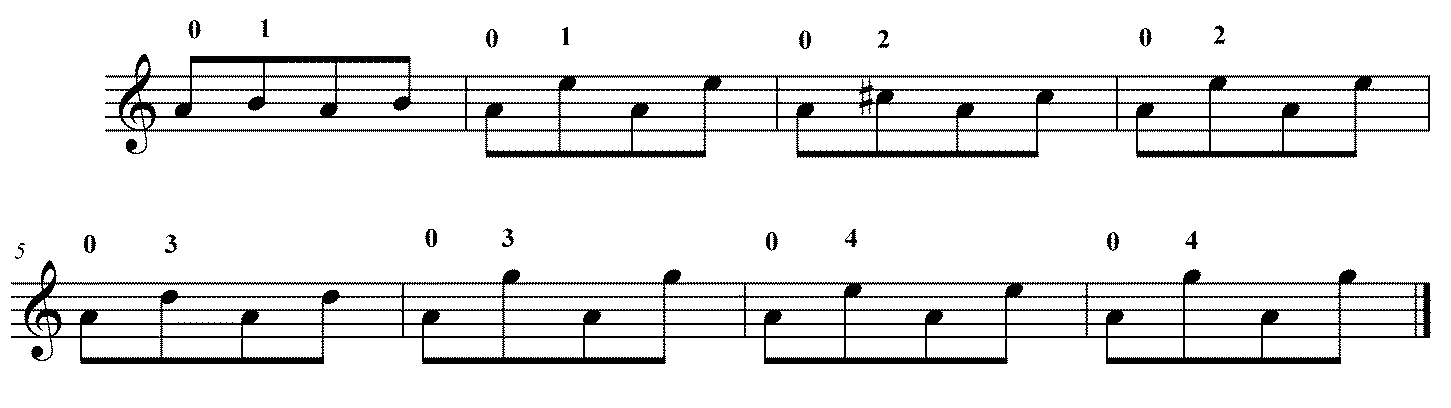  Важно настроить слух на предслышание интервала скачка. Полезно тренироваться, не глядя на гриф. Смена позиции происходит через открытую струну. Падение пальца происходит быстро. Нужно добиться четкой координации броска игрового пальца на лад, с ударом медиатора по струне. Главное в смене позиций – не препятствовать сквозному движению руки вдоль грифа, настройке слуха и движению пальцев на охват всей мелодической линии. 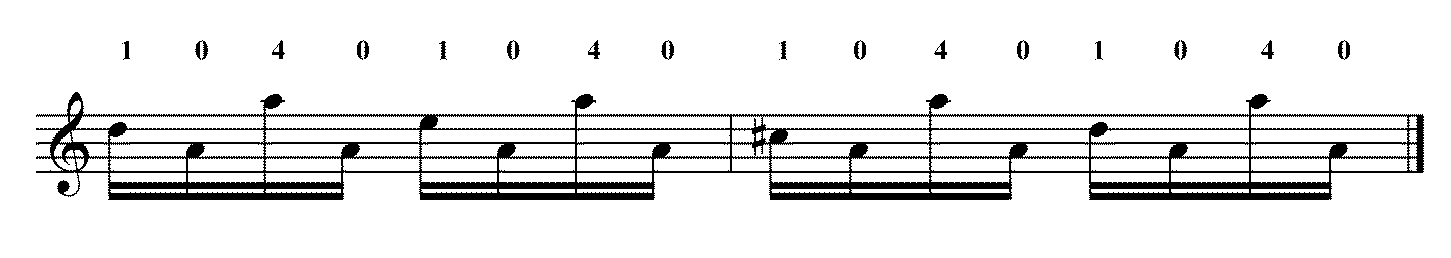  Особенно трудно выполнять перенос руки в отдаленные позиции и скачки на большие интервалы. При этом очень важно правильно выполнять не только сам скачок, но и подготовку к нему всей руки. Нужно заранее сместить пальцы в сторону нужной позиции. Пальцы, чуть приподнимаясь над струной, придвигаются к мизинцу. Как только указательный палец встанет на место, все остальные пальцы должны занять свои места над струной, над теми ладами, которые им следует прижимать. Эту перегруппировку следует осуществлять в момент скачка. Большой палец двигается параллельно с остальными пальцами и останавливается напротив указательного пальца. При игре пассажа от верхней ноты вниз, указательный палец снимается со струны резким движением руки и в момент перехода в другую позицию производится подмена указательного пальца на мизинец. Остальные пальцы располагаются над струной.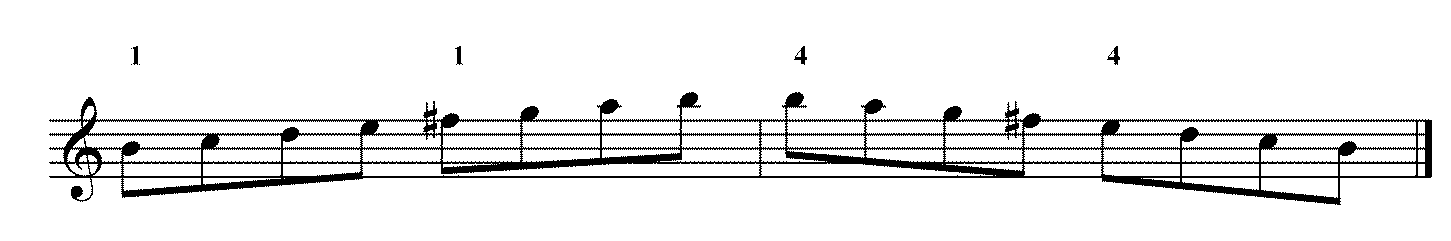  Нужно как можно дольше держать палец на ладу исполняемой ноты и переход на следующий лад делать в самый последний момент. Это касается как движения вверх по грифу, так и движения вниз.Часть IV. Тремоло Тремоло – один из основных и наиболее сложных приемов игры на домре. По мнению известного педагога А.Я.Александрова, тремоло – это быстрое, равномерное и равносильное чередование ударов медиатора вниз и вверх. Для выработки хорошего тремоло требуются продолжительные и регулярные занятия. Работу следует начинать с тремоло кистью. Для этого лучше всего взять тонкий целлулоидный медиатор. Выполняем движения вниз и вверх равномерно, стараясь при этом избегать напряжения кисти правой руки. Есть такое понятие – ритмическое тремоло, т. е. определенное количество ударов на одну ноту. Существуют различные упражнения, когда на четверть приходятся сначала триоли, потом квартоли, квинтоли, секстоли. Качество тремоло улучшается, когда ученик хорошо овладевает исполнением триолей. Сначала тремоло играется по открытой струне, затем переходим к легким пьесам, в которых тремолируем отдельные длинные ноты, как правило, это половинные и целые. Целесообразно научиться выполнять и неритмическое тремоло. Этот прием широко применяется домристами, так как частота тремоло величина непостоянная: она изменяется в соответствии с динамикой и характером мелодии произведения. Существует также комбинированное тремоло. В этом случае кисть выпрямляется до прямого продолжения предплечья. Напряжение в запястье будет небольшим. Этот вид тремоло дает большую плотность, густоту и силу звучания. Первоначально ученик играет тонким медиатором, затем осваивает игру более плотным медиатором, например, капролановым. Значение имеет степень погружения медиатора в струну. Оно должно быть средним, 3 миллиметра. Изменение глубины погружения в струну регулируется ногтевыми фалангами указательного и большого пальцев. Медиатор не должен цепляться за лады и стучать об панцирь.Часть V. Гаммы и арпеджио Во время работы над гаммами ученик приобретает необходимый навык и фундамент исполнения различных гаммообразных пассажей и трезвучий, изучает аппликатурные возможности исполнения гамм и трезвучий. При игре гамм идет изучение расположения нот на грифе. Игру гамм хорошо давать, не навязывая определенную аппликатуру, а играть разными вариантами аппликатуры. Гаммы тренируют ладогармонический слух ученика, чувство тональности и являются универсальным средством для изучения и закрепления штриховых и ритмических навыков.  Первые шаги домриста по изучению игры гамм и арпеджио целесообразно начать с гаммы соль мажор в первой позиции вторым пальцем, используя суженную аппликатуру. 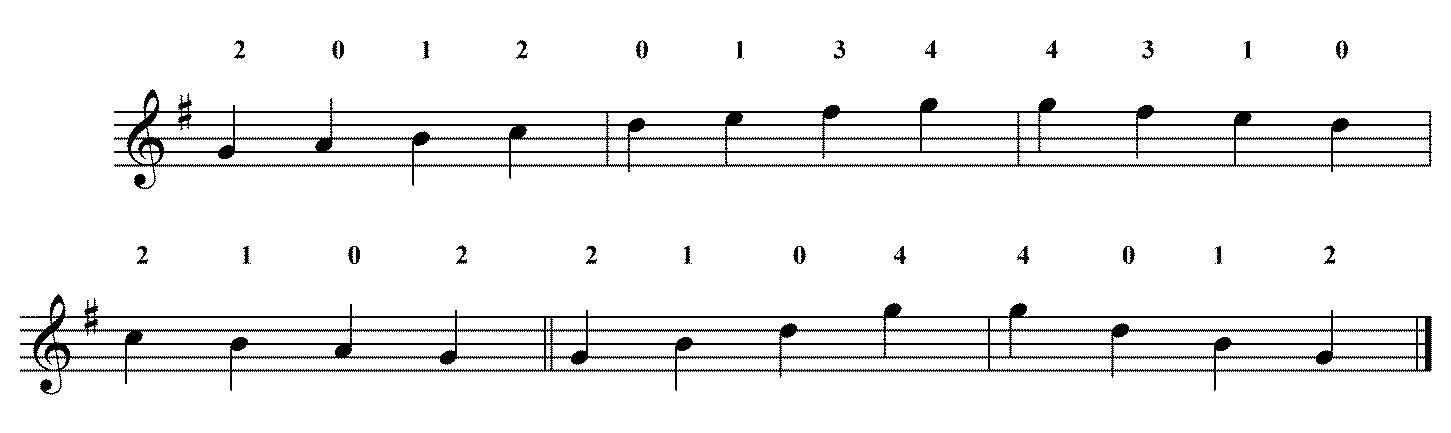  Затем, изучаем гаммы ми мажор, ля мажор, используя аппликатуру первой позиции. Тут же изучаем игру арпеджио, т. е. разложенное трезвучие, теми же штрихами. Гамму предлагается играть различными ритмическими группировками.  Вариант 1. За единицу времени берется четверть. Играем гамму и арпеджио четвертями, ударами вниз, вслушиваясь в каждую ноту и оставляя сыгранный палец прижатым к грифу. Затем, играем гамму ударами вверх по тому же принципу, добиваясь связности между звуками.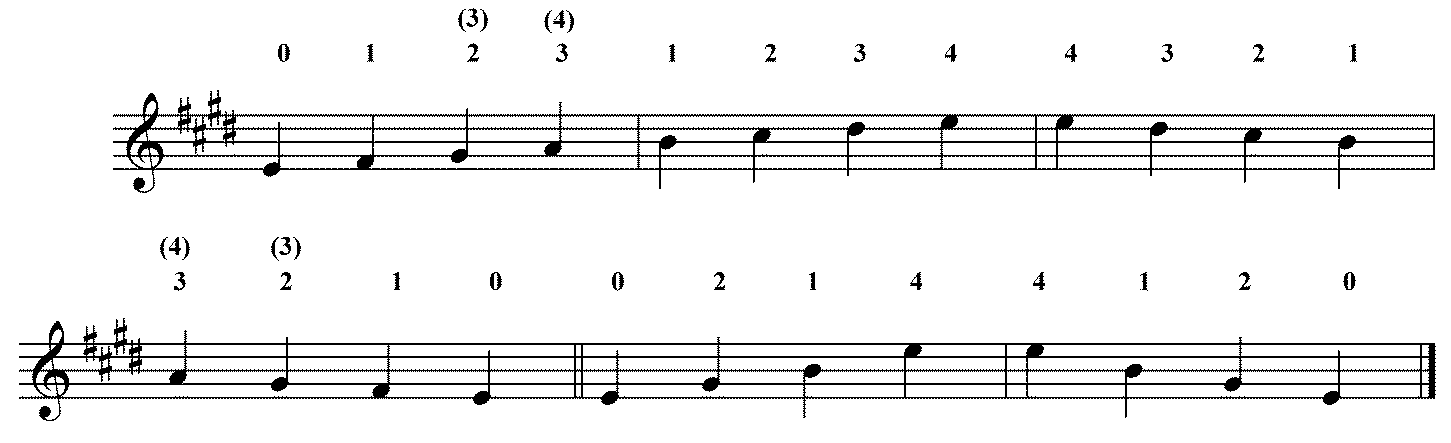  Вариант 2 – играем восьмыми, по два удара вниз на одну ноту. При этом в левой руке палец нажимает на лад дважды. Добиваемся отрывистого звучания и обращаем внимание на координацию рук. Аппликатура в этом и последующих вариантах как в Варианте 1.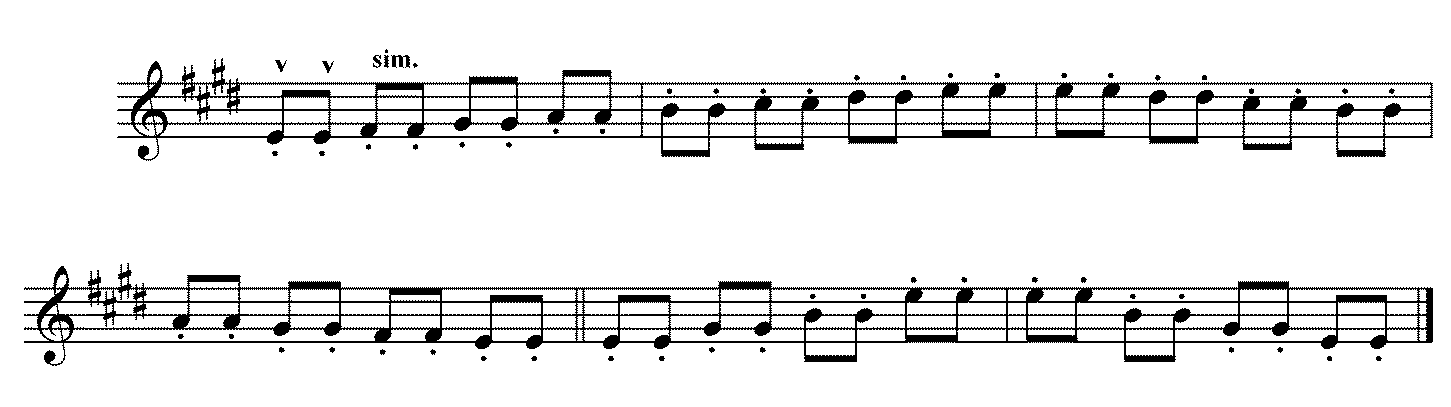  Вариант 3 – восьмая и две шестнадцатые на одну ноту. Восьмая играется ударом вниз, а шестнадцатые – переменными ударами. 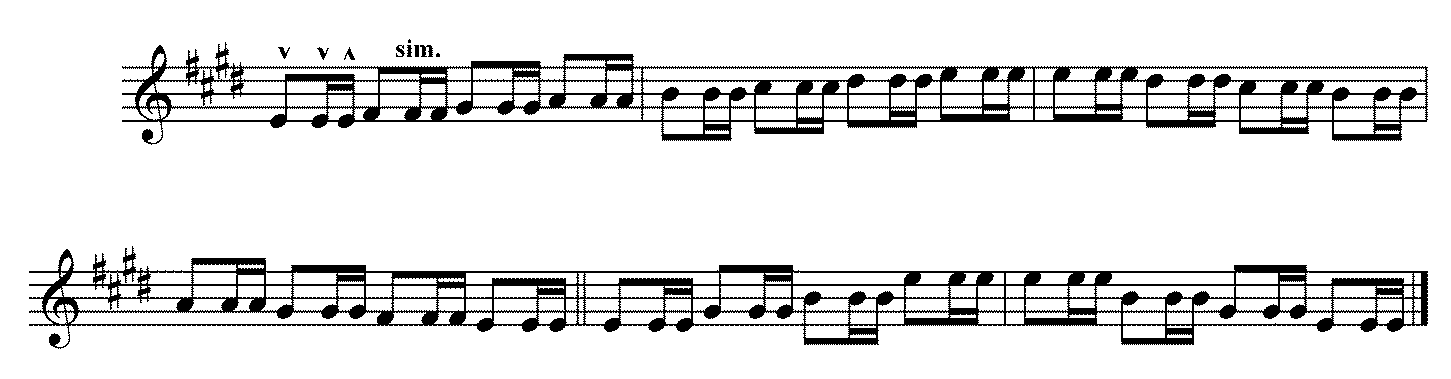  Вариант 4.Теперь наоборот – две шестнадцатые переменными ударами и восьмая ударом вниз.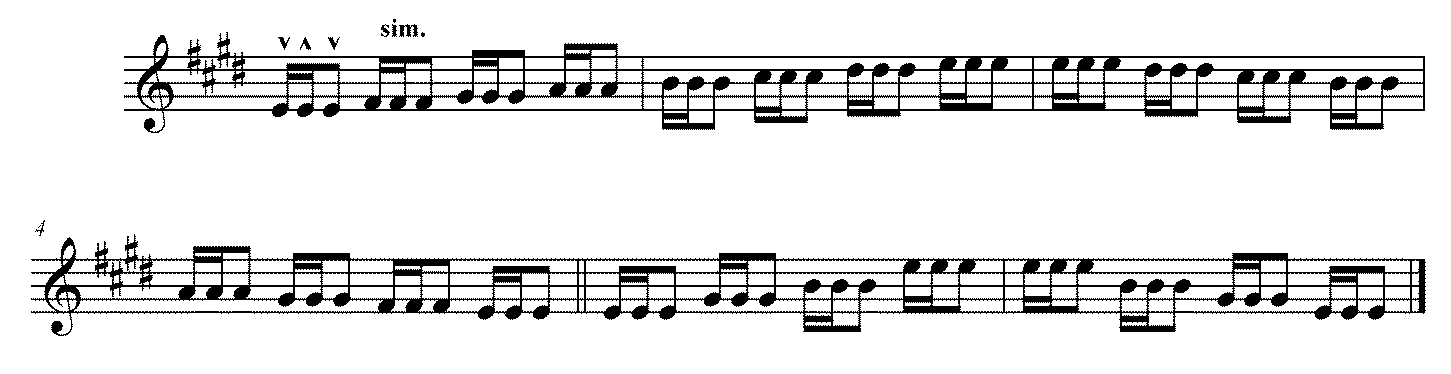  Вариант 5 – дубль-штрих, шестнадцатыми, по два удара в разные стороны на одну ноту. Вариант 6 – по четыре шестнадцатых на одну ноту, с акцентом на первую шестнадцатую каждой квартоли. Вариант 7 – шестнадцатыми в прямом движении по звукам гаммы, переменными ударами, начиная с умеренного, удобного темпа и увеличивая его по мере возможности. 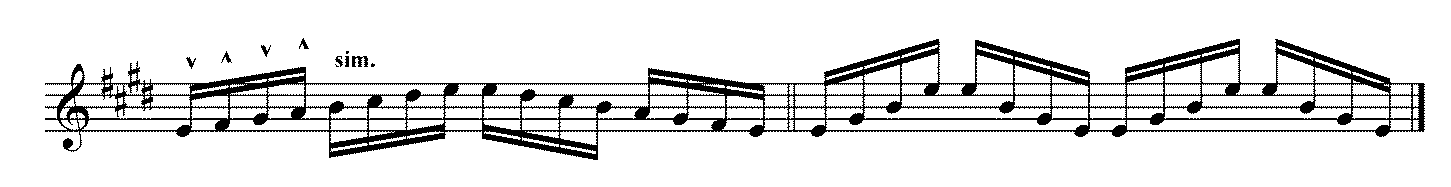  Вариант 8. Во втором классе добавляется пунктирный ритм, восьмая с точкой и шестнадцатая по два удара на ноту. Вариант 9. Триоли восьмыми, по три удара в разные стороны на каждую ноту, с акцентом на каждую ноту триоли. Важно добиться равного по силе звука акцента, как при ударе вниз, так и при ударе вверх. Вариант 10. В 3-ем классе играем следующими штрихами: по две ноты легато, со снятием лиги ударом вверх на второй ноте.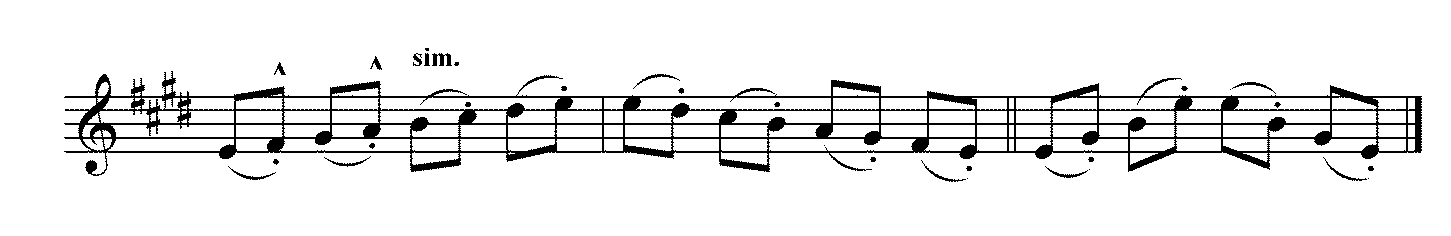  Вариант 11. Штрихи, по две ноты легато – две ноты стаккато. Легато исполняется приемом тремоло, а стаккато – ударами вниз.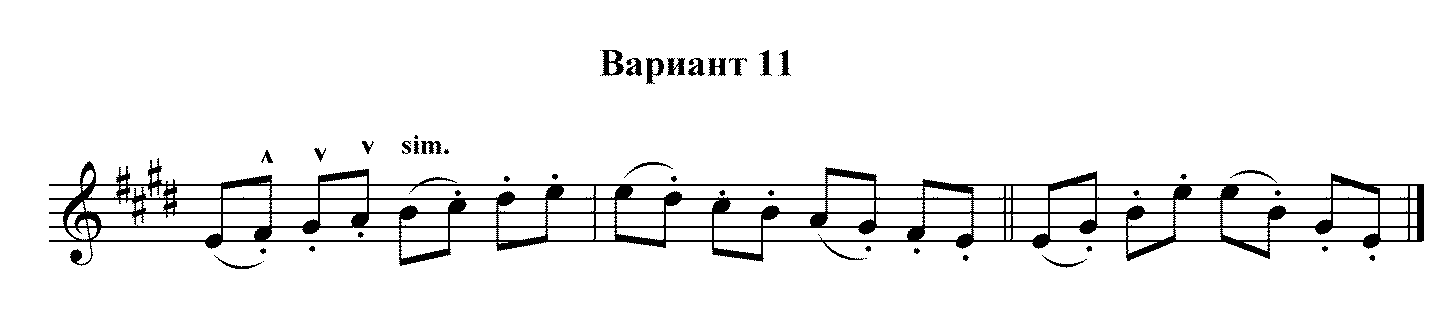  Вариант 12. Тремоло-легато восьмыми в спокойном темпе. Вариант 13. Пунктирный ритм в прямом движении переменным штрихом. Вариант 14. Квинтолями по пять ударов в разные стороны на одну ноту. Вариант 15. Гамма в две октавы шестнадцатыми в прямом движении переменными ударами. В быстром темпе амплитуда движений медиатором уменьшается, а в левой руке пальцы находятся близко к струне, без разброса. Идеально, если ученик может работать над гаммами на основе внутренного слуха и зрительных представлений. Ученик мысленно проигрывает гамму, стремясь представить себе гриф, осознать аппликатуру и услышать в соответствующем темпе нужное звучание. В старших классах играются все мажорные и минорные гаммы в две октавы всевозможными вариантами. Часть VI. Этюды Этюд – инструментальная пьеса небольшого объема, основанная на применении какого-либо приема исполнения и предназначенная для развития исполнительской техники. В домровой практике большой популярностью пользуются этюды В.Чунина, А.Пильщикова, Ю.Шишакова, Н.Красавина, Ю.Петрова. Этюды выбираются преподавателем с учетом индивидуальной потребности ученика в развитии того или иного технического навыка. Заключение Любое упражнение должно быть осознано учеником, как необходимое. Преподаватель должен соблюдать принцип систематического и последовательного обучения, правильно планировать работу с учеником, грамотно выстраивать репертуар ученика с учетом его индивидуальных данных. В этом и заключается педагогическое мастерство, от которого зависит развитие исполнительской техники учащегося.Список использованной литературы: 1. Александров А. Школа игры на 3-х струнной домре. – М: Издательство «Музыка», 1979. 2. Вольская Т., Уляшкин М. Школа мастерства домриста. – Екатеринбург: Издательство «Диамант», 1995. 3. Ставицкий З. Начальное обучение игре на домре. – Л.: Издательство «Музыка», 1984. 4. Алексеев А. Методика обучения игре на фортепиано. – М.: Издательство «Музыка». 1978. 5. Ижболдин М. Методика обучения игре на домре. – Издательство «Петрозаводск», 2001.